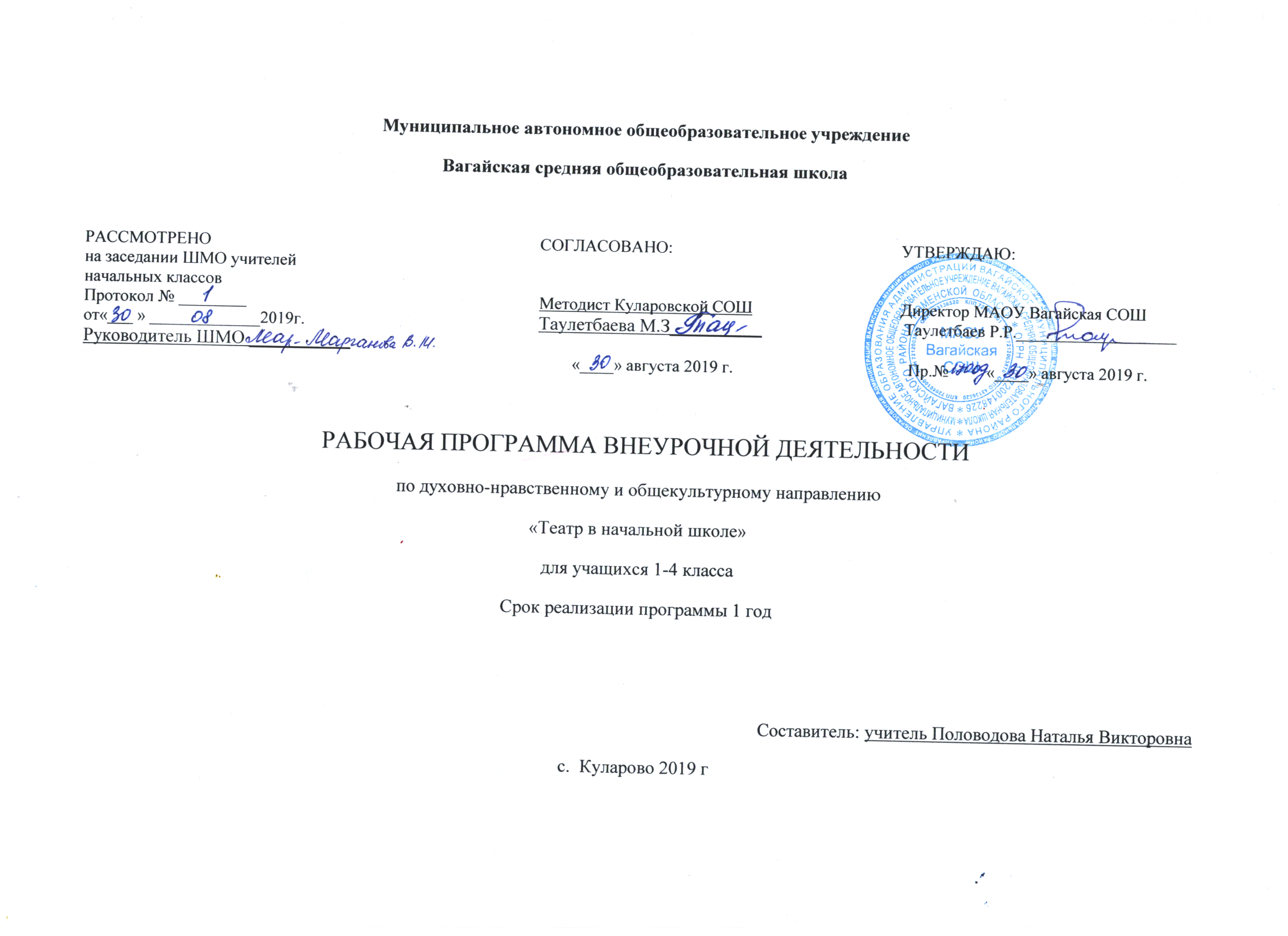 Результаты освоения курса внеурочной деятельностиЛичностные результаты.потребность сотрудничества со сверстниками, доброжелательное отношение к сверстникам, бесконфликтное поведение, стремление прислушиваться к мнению одноклассников;целостность взгляда на мир средствами литературных произведений;этические чувства, эстетические потребности, ценности и чувства на основе опыта слушания и заучивания произведений художественной литературы;осознание значимости занятий театральным искусством для личного развития.Метапредметными результатами изучения курса является формирование следующих универсальных учебных действий (УУД).Регулятивные УУД:понимать и принимать учебную задачу, сформулированную учителем;планировать свои действия на отдельных этапах работы над пьесой;осуществлять контроль, коррекцию и оценку результатов своей деятельности;анализировать причины успеха/неуспеха, осваивать с помощью учителя позитивные установки типа: «У меня всё получится», «Я ещё многое смогу».Познавательные УУД:пользоваться приёмами анализа и синтеза при чтении и просмотре видеозаписей, проводить сравнение и анализ поведения героя;понимать и применять полученную информацию при выполнении заданий;проявлять индивидуальные творческие способности при сочинении рассказов, сказок, этюдов, подборе простейших рифм, чтении по ролям и инсценировании.Коммуникативные УУД:включаться в диалог, в коллективное обсуждение, проявлять инициативу и активностьработать в группе, учитывать мнения партнёров, отличные от собственных;обращаться за помощью;формулировать свои затруднения;предлагать помощь и сотрудничество;слушать собеседника;договариваться о распределении функций и ролей в совместной деятельности, приходить к общему решению;формулировать собственное мнение и позицию;осуществлять взаимный контроль;адекватно оценивать собственное поведение и поведение окружающих.Предметные результаты:читать, соблюдая орфоэпические и интонационные нормы чтения;выразительному чтению;различать произведения по жанру;развивать речевое дыхание и правильную артикуляцию;видам театрального искусства, основам актёрского мастерства;сочинять этюды по сказкам;умению выражать разнообразные эмоциональные состояния (грусть, радость, злоба, удивление, восхищение)Содержание курса внеурочной деятельности с указанием форм организации и видов деятельностиВводное занятие (1 час).Знакомство с правилами поведения в театре. Роль театра в культуре. (3 часа)Роль театра в культуре, основные вехи развития театрального искусства. Любительский театр как разыгрывание ситуаций, в которых человек существует, взаимодействует с миром, пытаясь управлять окружающим пространством. (Знакомство с правилами поведения на сцене, театральными играми, просмотр обучающих презентаций).Театральная миниатюра. (4 часа)Актерский этюд. Наблюдения актера. Лаборатория актера и режиссера. Учебные театральные миниатюры, скетчи. Типы персонажей в театральных миниатюрах. Проблемная ситуация персонажа и способы решения. Театральный капустник. (Распределение ролей, разыгрывание мини представлений).Пьеса-сказка. (9 часов)Просмотр профессионального театрального спектакля(видеозапись). Драматургический замысел. Репетиции пьесы-сказки. Представление пьесы. (Знакомство со сценарием, репетиции пьесы, работа над выразительностью речи, работа с реквизитом и костюмами)Современная драма. (6 часов)Рождение замысла пьесы. Сверхзадачи театрального искусства. Чтение пьес и выбор постановочного материала. Просмотр профессионального театрального спектакля. Репетиция пьесы (современной драмы). Премьера пьесы (драматического произведения). (Знакомство со сценарием, репетиции пьесы, работа над выразительностью речи, работа с реквизитом и костюмами)Современная комедия. (6 часов)Жанровые особенности комедии. Разновидности комедии. Природа смешного. Премьера пьесы-комедии. (Знакомство со сценарием, репетиции пьесы, работа над выразительностью речи, работа с реквизитом и костюмами)Классическая драма. (5 часов)Рождение замысла пьесы. Чтение пьес и выбор постановочного материала. Репетиция пьесы (классической драмы). Премьера пьесы (классического драматического произведения). Подведение итогов на заключительном занятии.ТЕМАТИЧЕСКОЕ ПЛАНИРОВАНИЕ№ТемаОсновное содержание занятияФормы и методы работыВид деятельностиВводное занятие (1 час)Вводное занятие (1 час)Вводное занятие (1 час)Вводное занятие (1 час)Вводное занятие (1 час)1Правила поведения в театреЗадачи и особенности занятий в театральном кружке, коллективе. Игра «Театр – экспромт»: Познакомить детей с правилами поведения в театре. Как вести себя на сцене. Учить детей ориентироваться в пространстве, равномерно размещаться на площадке. Учимся строить диалог с партнером на заданную темубеседаЭлектронная презентация «Правила поведения в театре»Любительские занятия театром (3 часа)Любительские занятия театром (3 часа)Любительские занятия театром (3 часа)Любительские занятия театром (3 часа)Любительские занятия театром (3 часа)2Роль театра в культуреДать детям возможность окунуться в мир фантазии и воображения. Познакомить с понятием «театр».Знакомство с театрами страны, города.Фронтальная работаПросмотр презентаций3Любительский театр как разыгрывание ситуацийКак вести себя на сцене. Учить детей ориентироваться в пространстве, равномерно размещаться на площадке. Учимся строить диалог с партнером на заданную тему.Учимся сочинять небольшие рассказы и сказки, подбирать простейшие рифмы.ТеатральнаяиграЗнакомство с правилами поведения на сцене. Игра4Виды театрального искусстваРассказать детям в доступной форме о видах театрального искусства.Упражнения на развитие дикции (скороговорки, чистоговорки). Произнесение скороговорок по очереди с разным темпом и силой звука, с разными интонациями.Чтение сказок, инсценирование понравившихся диалогов.Словесные формы работыПрезентация «Виды театрального искусства»Театральная миниатюра (4 часа)Театральная миниатюра (4 часа)Театральная миниатюра (4 часа)Театральная миниатюра (4 часа)Театральная миниатюра (4 часа)5Актёрский этюдРабота над темпом, громкостью, мимикой на основе игр: «Репортаж о школьной жизни»Индивидуальная работаРаспределение ролей6Лаборатория актёра и режиссёраРазучиваем пословицы. Инсценировка пословиц. Игра-миниатюра с пословицами «Объяснялки»Индивидуальная работаПоказ презентации «Пословицы в картинках»7Театральные миниатюры и скетчиУпражнения на развитие дикции (скороговорки, чистоговорки).Словесные формы работыРаспределение ролей8Театральный капустникОтработка сценического этюда «Обращение» («Знакомство», «Пожелание», «Зеркало»).Групповая работаРазыгрывание мини представленийПьеса-сказка (9 часов)Пьеса-сказка (9 часов)Пьеса-сказка (9 часов)Пьеса-сказка (9 часов)Пьеса-сказка (9 часов)9Профессиональный театральный спектакльПосещение городского профессионального представления или подбор видео материалаКоллективное посещение театраПросмотр профессионального спектакля10Драматургический замыселТеатр - искусство коллективное, спектакль - результат творческого труда многих людей различных профессийГрупповая работа, поисковые методыПодбор музыкальных произведений к знакомым произведениям11Театральная азбука.Разучивание скороговорок, считалок, потешек и их обыгрываниеИндивидуальная работаЗнакомство со сценарием сказки в стихах (по мотивам сказки «Двенадцать месяцев»).12Знакомство с пьесой-сказкойЗнакомство с текстом, выбор мультсказки, распределение ролей, диалоги героев.Фронтальная работаРаспределение ролей, работа над дикцией, выразительностью13Театр в лицахЗнакомство с содержанием, выбор литературного материала, распределение ролей, диалоги героев, репетиции, показИндивидуальная работаКонкурс на лучшего чтеца14Мы актёрыРаспределение ролей с учетом пожелания юных артистов и соответствие каждого из них избранной роли (внешние данные, дикция и т.п.).Групповая работаВыразительное чтение сказки по ролям.15Мимика и жесты. Ритмопластика.Создание образов с помощью жестов, мимики. Учимся создавать образы животных с помощью выразительных пластических движений.Работа в микро группах, индивидуальная работаТренинг, подготовка к этюдам. Развитие координации. Совершенствование осанки и походки.16Репетиция - основа успехаОбсуждение предлагаемых обстоятельств, особенностей поведения каждого персонажа на сцене. Обсуждение декораций, костюмов, сценических эффектов, музыкального сопровождения.Генеральная репетиция на сценеСоздание декораций и костюмов. Генеральная репетиция спектакля.17Представление пьесы на сценеЗнакомство с содержанием, распределение ролей, диалоги героев, репетиции, показСловесные и наглядные методыРепетиции, подбор костюмов, реквизитаСовременная драма (6 часов)Современная драма (6 часов)Современная драма (6 часов)Современная драма (6 часов)Современная драма (6 часов)18Рождение замысла драмы.Знакомство с содержанием, выбор драмы, распределение ролей, диалоги героев, репетиции, показФронтальная работа, словесные методыРабота с текстом: распределение ролей.19Сверхзадачи театрального искусства.Знакомство с текстом, выбор драмы (отрывка), распределение ролей, диалоги героев.Фронтальная работаРаспределение ролей, работа над дикцией, выразительностью20Постановочный материал.Чтение пьес и выбор постановочного материала. Учимся развивать зрительное, слуховое внимание, наблюдательность.Учимся находить ключевые слова в предложении и выделять их голосом.Групповая работа, словесные методыДети самостоятельно разучивают диалоги в микрогруппах21Просмотр профессионального театрального спектакля.Просмотр профессионального театрального спектакляПосещение городского ДКПросмотр спектакля22Репетиция пьесы (современнойдрамы).Театр - искусство коллективное, спектакль - результат творческоготруда многих людей различных профессий.Групповая работа, словесные методыДети самостоятельно разучивают диалоги в микрогруппах23Премьера пьесы (драматического произведения).Разыгрывание представления на сцене перед зрителямиОтчётное выступление коллективаПредставление на сценеСовременная комедия (6 часов)Современная комедия (6 часов)Современная комедия (6 часов)Современная комедия (6 часов)Современная комедия (6 часов)24Жанровые особенности комедии.Игры на развитие образного мышления, фантазии, воображения, интереса к сценическому искусству. Игры-пантомимы.Групповая работа. Методы поисковые, наглядныеРазучиваем игры-пантомимы25Разновидности комедии.Знакомство с содержанием, распределение ролей, диалоги героев, репетиции, показСловесные и наглядные методыРепетиции, подбор костюмов, реквизита26РитмопластикаСоздание образов с помощью жестов, мимики. Учимся создавать образы животных с помощью выразительных пластических движений.Наглядные методы. Индивидуальная работаРабота над созданием образов животных с помощью жестов и мимики27Природа смешного.Упражнения на постановку дыхания (выполняется стоя). Упражнения на развитие артикуляционного аппарата. 1.Упражнения «Дуем на свечку (одуванчик, горячее молоко, пушинку)», «Надуваем щёки».2.Упражнения для языка. Упражнения для губ.»Радиотеатр; озвучиваем сказку (дует ветер, жужжат насекомые, скачет лошадка и т. п.).Знакомство с содержанием сказки, распределение ролей, диалоги героев, репетиции, показСловесные и наглядные методы.Групповая работаРабота над постановкой дыхания. Репетиция комедии28Театральная играОбсуждение музыки, распределение ролей, репетиции и показСловесная, групповая.Работа над постановкой дыхания.29Премьера пьесы-комедии.Показ комедии (отрывка)Словесные и наглядные методыпремьераКлассическая драма (5 часов)Классическая драма (5 часов)Классическая драма (5 часов)Классическая драма (5 часов)Классическая драма (5 часов)30Рождение замысла классической драмы.Знакомство с содержанием, выбор драмы, распределение ролей, диалоги героев, репетиции, показФронтальная работа, словесные методыРабота с текстом: распределение ролей, работа над дикцией, выразительностью31Репетиция классической драмы.Чтение пьес и выбор постановочного материала. Учимся развивать зрительное, слуховое внимание, наблюдательность.Учимся находить ключевые слова в предложении и выделять их голосом.Групповая работа, словесные методыДети самостоятельно разучивают диалоги в микро группах32Профессиональная драма на сцене театраПросмотр профессионального театрального спектаклявидеоматериалПросмотр и обсуждение профессиональной игры33Премьераклассического драматического произведения.Показ драмы (отрывка)Словесные и наглядные методыПремьера драмы на сцене34Заключительное занятие, подведение итогов.Подведение итогов обучения, обсуждение и анализ успехов каждого воспитанника. Отчёт, показ любимых инсценировок.Фронтальная работа. Словесные методы«Капустник» - показ любимых инсценировок